ประเด็นรับฟังความคิดเห็นประเด็นอื่นๆ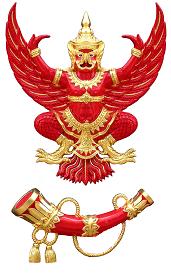 แบบแสดงความคิดเห็น(ร่าง) ประกาศ กสทช. เรื่อง แผนความถี่วิทยุกิจการเคลื่อนที่ทางทะเล ย่านความถี่ ๒๑๗๐-๒๖๑๗๕ กิโลเฮิรตซ์ (kHz)วัน/เดือน/ปี ชื่อ/หน่วยงานผู้ให้ความคิดเห็น ที่อยู่ โทรศัพท์ โทรสาร Email address ประเด็นความคิดเห็น/ข้อเสนอแนะขอบข่าย (ข้อ ๑)..................................................................................................................................................................................................................................................................................................................................................................................................................................................................................................................................................................................................................................................................................................................................................................................................ภาพรวมการใช้คลื่นความถี่       (ข้อ ๒).................................................................................................................................................................................................................................................................................................................................................................................................................................................................................................................................................................................................................................................................................................................................................................................................การติดต่อสื่อสารด้วยวิทยุโทรศัพท์ (ข้อ ๓)..................................................................................................................................................................................................................................................................................................................................................................................................................................................................................................................................................................................................................................................................................................................................................................................................การติดต่อสื่อสารด้วยการเรียกอย่างจำเพาะเจาะจงโดยใช้วิธีดิจิตอล (ข้อ ๔)..................................................................................................................................................................................................................................................................................................................................................................................................................................................................................................................................................................................................................................................................................................................................................................................................ประเด็นความคิดเห็น/ข้อเสนอแนะการติดต่อสื่อสารด้วยโทรเลขแบบแถบคลื่นแคบซึ่งพิมพ์ได้โดยตรง (ข้อ ๕)..................................................................................................................................................................................................................................................................................................................................................................................................................................................................................................................................................................................................................................................................................................................................................................................................การติดต่อสื่อสารด้วยระบบแถบคลื่นกว้าง (ข้อ ๖)..................................................................................................................................................................................................................................................................................................................................................................................................................................................................................................................................................................................................................................................................................................................................................................................................การติดต่อสื่อสารด้วยการรับส่งข้อมูลทางสมุทรศาสตร์ (ข้อ ๗)..................................................................................................................................................................................................................................................................................................................................................................................................................................................................................................................................................................................................................................................................................................................................................................................................การติดต่อสื่อสารด้วยการรับส่งข้อมูล (ข้อ ๘)..................................................................................................................................................................................................................................................................................................................................................................................................................................................................................................................................................................................................................................................................................................................................................................................................ประเด็นความคิดเห็น/ข้อเสนอแนะเงื่อนไขการใช้คลื่นความถี่ (ข้อ ๙).................................................................................................................................................................................................................................................................................................................................................................................................................................................................................................................................................................................................................................................................................................................................................................................................. ..........................................................................................................................................................................................................................................................................................................................................